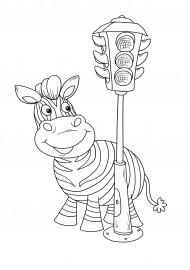 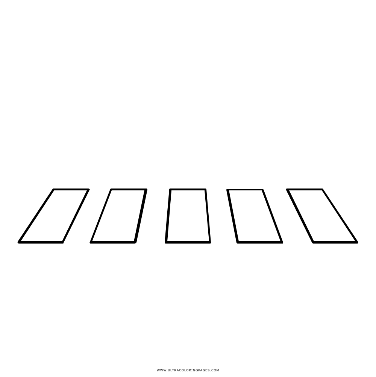 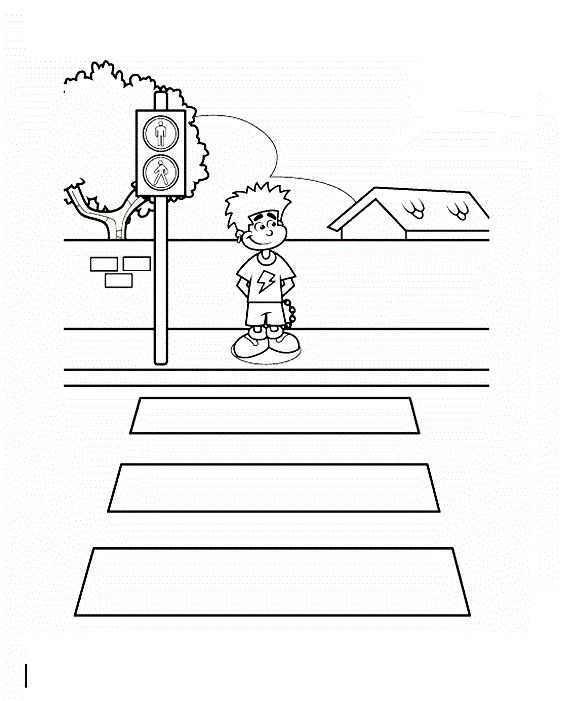 Включи светофор так, чтобы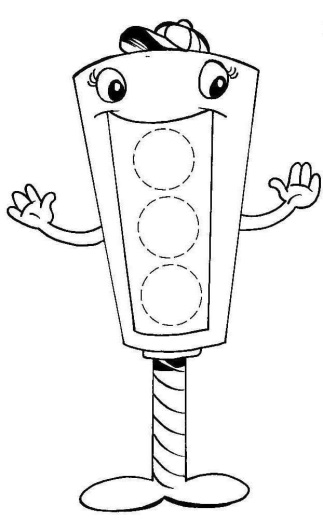 мальчик смог перейти дорогу. 
Раскрась картинку. 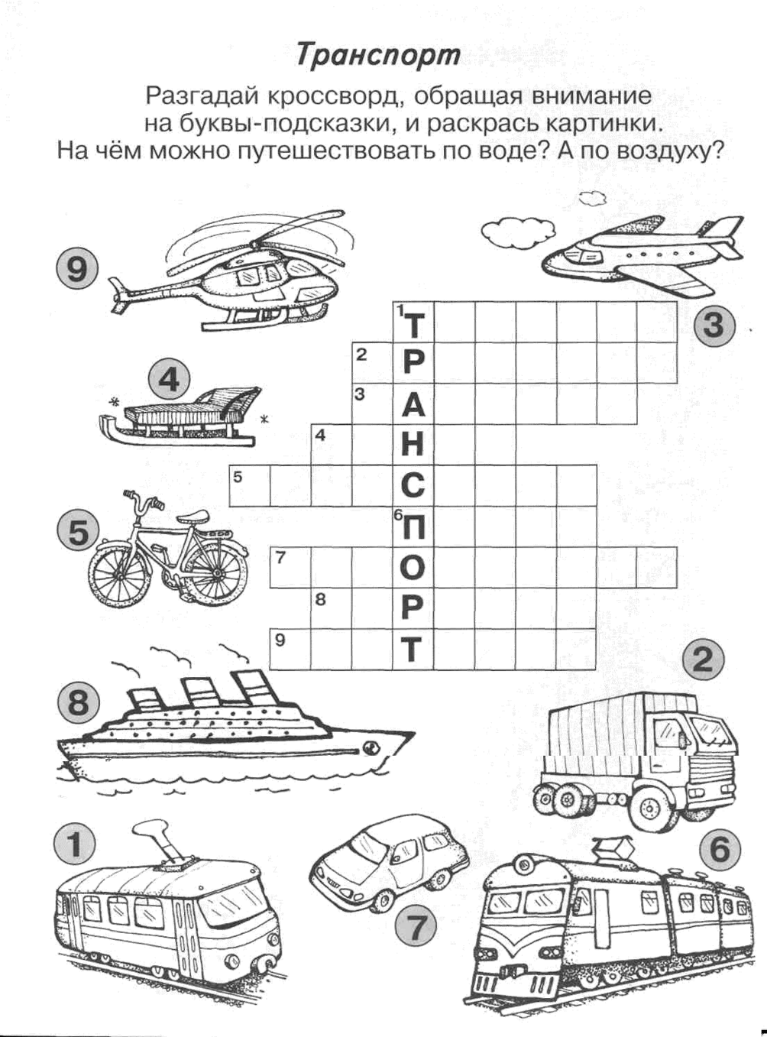 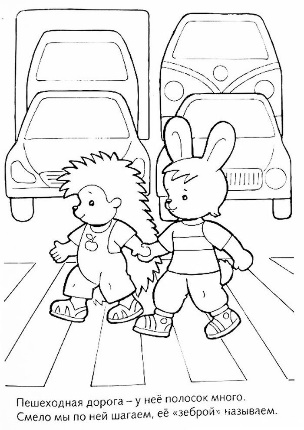 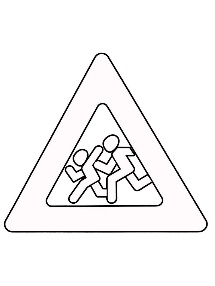 Подпиши, что обозначают эти знаки.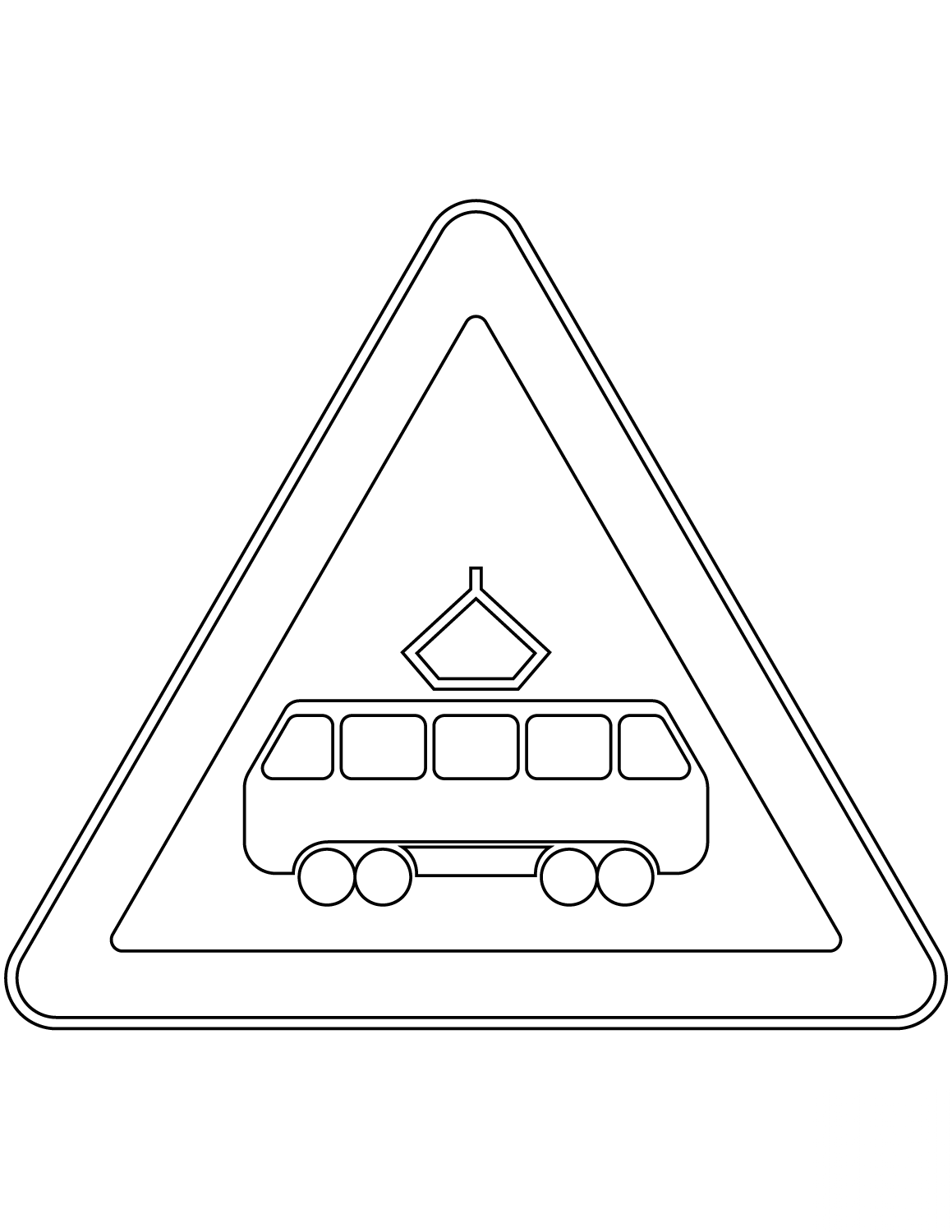 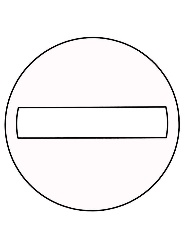 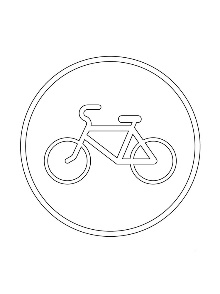 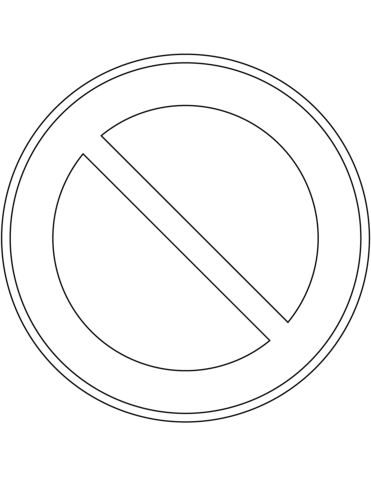 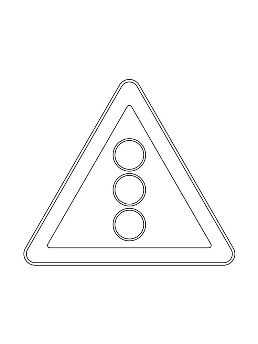 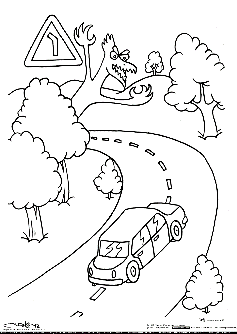   ___________         ___________       ___________  ___________         ___________      ___________                                         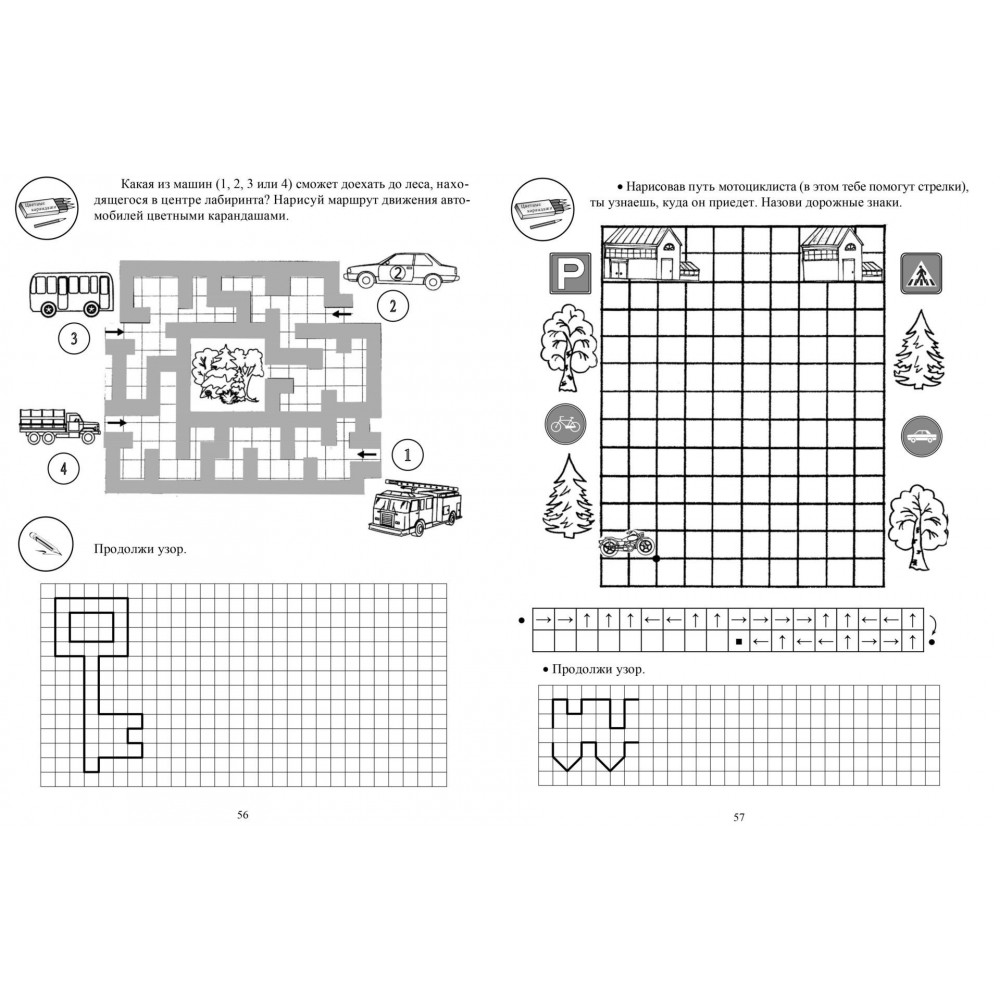                                                                                                   ___________        ___________                 ___________           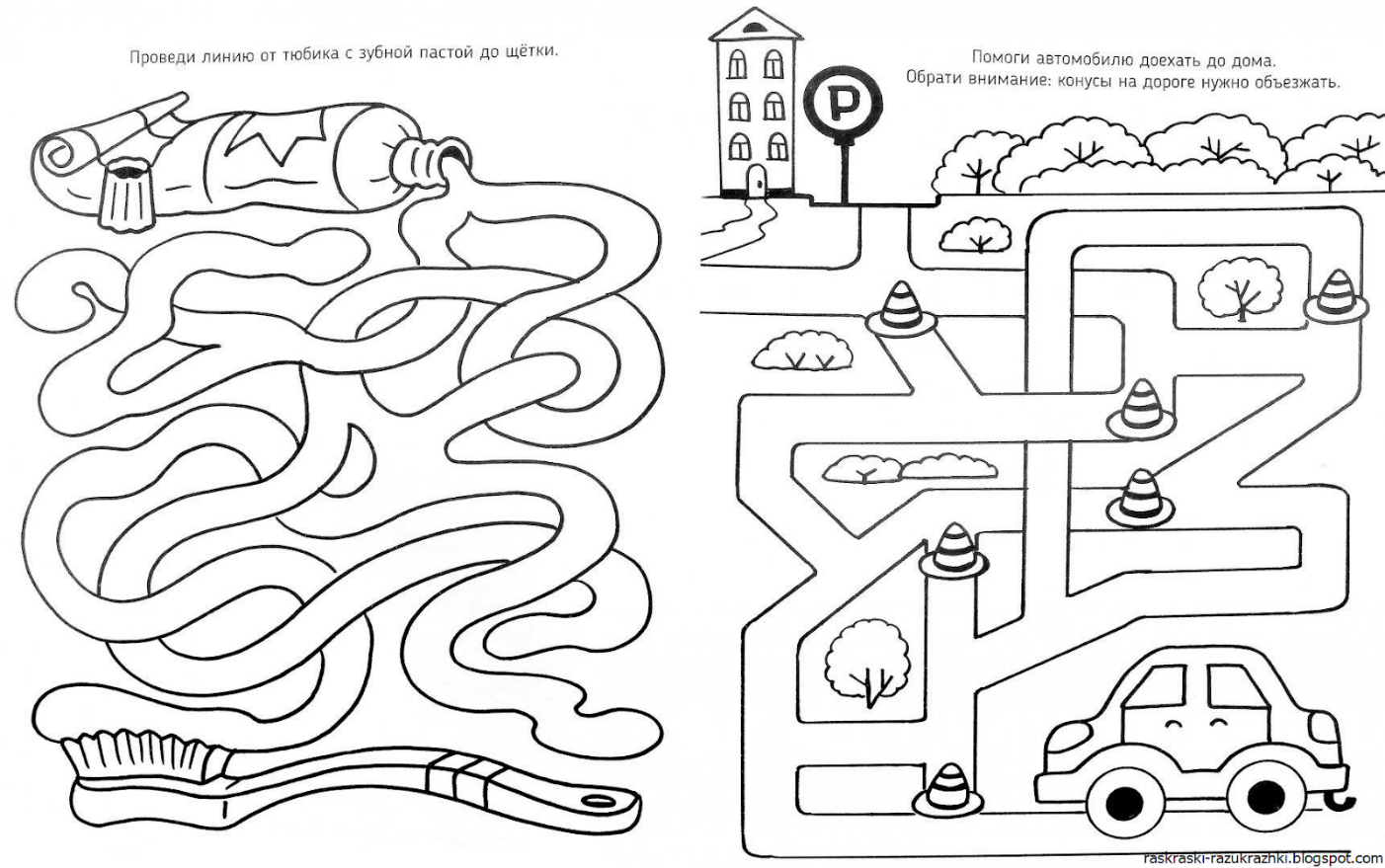 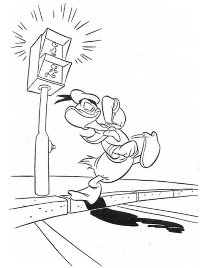 